الجامعة المستنصرية - كلية التربية الاساسية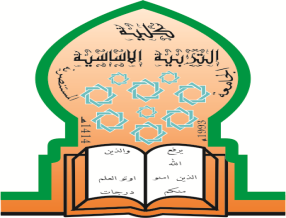 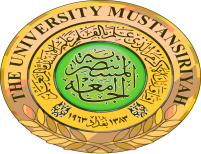 قسم ......التاريخ...................الخطة الدراسية للمساقالبريد الالكتروني للتدريسي :    rgna1911@gmail.com                                     توقيع التدريسي :تواجد التدريسي :        الاثنين- الثلاثاء- الاربعاء                                                  توقيع رئيس القسم :المعلومات العامة عن المساق ( المادة الدراسية ):(Course information)المعلومات العامة عن المساق ( المادة الدراسية ):(Course information)المعلومات العامة عن المساق ( المادة الدراسية ):(Course information)المعلومات العامة عن المساق ( المادة الدراسية ):(Course information)المعلومات العامة عن المساق ( المادة الدراسية ):(Course information)اسم المساق: تاريخ العالم المعاصراسم التدريسي : أ.د. نضر علي أمين الشريفاسم التدريسي : أ.د. نضر علي أمين الشريفاسم التدريسي : أ.د. نضر علي أمين الشريفرمز المساق:اسم التدريسي : أ.د. نضر علي أمين الشريفاسم التدريسي : أ.د. نضر علي أمين الشريفاسم التدريسي : أ.د. نضر علي أمين الشريفالساعات المعتمدة: ساعتاننظريعملياجماليالساعات المعتمدة: ساعتان√المستوى والفصل الدراسي: بكالوريوس/ الفصل الدراسي السادسوصف المساق: (Course description)وصف المساق: (Course description)وصف المساق: (Course description)وصف المساق: (Course description)وصف المساق: (Course description)يهدف الى تزويد الطالب بالمعرفة التاريخية عن اوضاع اوروبا خلال السنوات 1918- 1960 والتحالفات السياسية والعسكرية القائمة بين الدول الاوروبية والتي نتجت عنها انقسام اوروبا الى معسكرين معاديين بعضهما البعض, ومحاولات المانيا كسر طوق مقررات مؤتمر فرساي عام 1919 وسياستها الداخلية والخارجية في اعوام 1933- 1939, ثم قيام الحرب العالمية الثانية ومجريات الحرب والمؤتمرات المنعقدة بعد انتهاء الحرب, وتأسيس الامم المتحدة, والازمات الدولية بعد انتهاء الحرب.يهدف الى تزويد الطالب بالمعرفة التاريخية عن اوضاع اوروبا خلال السنوات 1918- 1960 والتحالفات السياسية والعسكرية القائمة بين الدول الاوروبية والتي نتجت عنها انقسام اوروبا الى معسكرين معاديين بعضهما البعض, ومحاولات المانيا كسر طوق مقررات مؤتمر فرساي عام 1919 وسياستها الداخلية والخارجية في اعوام 1933- 1939, ثم قيام الحرب العالمية الثانية ومجريات الحرب والمؤتمرات المنعقدة بعد انتهاء الحرب, وتأسيس الامم المتحدة, والازمات الدولية بعد انتهاء الحرب.يهدف الى تزويد الطالب بالمعرفة التاريخية عن اوضاع اوروبا خلال السنوات 1918- 1960 والتحالفات السياسية والعسكرية القائمة بين الدول الاوروبية والتي نتجت عنها انقسام اوروبا الى معسكرين معاديين بعضهما البعض, ومحاولات المانيا كسر طوق مقررات مؤتمر فرساي عام 1919 وسياستها الداخلية والخارجية في اعوام 1933- 1939, ثم قيام الحرب العالمية الثانية ومجريات الحرب والمؤتمرات المنعقدة بعد انتهاء الحرب, وتأسيس الامم المتحدة, والازمات الدولية بعد انتهاء الحرب.يهدف الى تزويد الطالب بالمعرفة التاريخية عن اوضاع اوروبا خلال السنوات 1918- 1960 والتحالفات السياسية والعسكرية القائمة بين الدول الاوروبية والتي نتجت عنها انقسام اوروبا الى معسكرين معاديين بعضهما البعض, ومحاولات المانيا كسر طوق مقررات مؤتمر فرساي عام 1919 وسياستها الداخلية والخارجية في اعوام 1933- 1939, ثم قيام الحرب العالمية الثانية ومجريات الحرب والمؤتمرات المنعقدة بعد انتهاء الحرب, وتأسيس الامم المتحدة, والازمات الدولية بعد انتهاء الحرب.يهدف الى تزويد الطالب بالمعرفة التاريخية عن اوضاع اوروبا خلال السنوات 1918- 1960 والتحالفات السياسية والعسكرية القائمة بين الدول الاوروبية والتي نتجت عنها انقسام اوروبا الى معسكرين معاديين بعضهما البعض, ومحاولات المانيا كسر طوق مقررات مؤتمر فرساي عام 1919 وسياستها الداخلية والخارجية في اعوام 1933- 1939, ثم قيام الحرب العالمية الثانية ومجريات الحرب والمؤتمرات المنعقدة بعد انتهاء الحرب, وتأسيس الامم المتحدة, والازمات الدولية بعد انتهاء الحرب.مخرجات تعلم المساق: (Course outcomes)مخرجات تعلم المساق: (Course outcomes)مخرجات تعلم المساق: (Course outcomes)مخرجات تعلم المساق: (Course outcomes)مخرجات تعلم المساق: (Course outcomes)تهيئة الطالب لمتابعة تعليمه في المراحل اللاحقة العليا, وترصين توجيهه في مجال التعليم.تهيئة الطالب لمتابعة تعليمه في المراحل اللاحقة العليا, وترصين توجيهه في مجال التعليم.تهيئة الطالب لمتابعة تعليمه في المراحل اللاحقة العليا, وترصين توجيهه في مجال التعليم.تهيئة الطالب لمتابعة تعليمه في المراحل اللاحقة العليا, وترصين توجيهه في مجال التعليم.تهيئة الطالب لمتابعة تعليمه في المراحل اللاحقة العليا, وترصين توجيهه في مجال التعليم.كتابةمواضيع المساق ( النظري – العملي ان وجد ) :كتابةمواضيع المساق ( النظري – العملي ان وجد ) :كتابةمواضيع المساق ( النظري – العملي ان وجد ) :كتابةمواضيع المساق ( النظري – العملي ان وجد ) :الاسابيع / التاريخالاسابيع / التاريخنظرينظري او عملي17/3/2017سياسية المانيا التوسعية في اوروبا214/3/2017التوسع الياباني في الصين, والاطماع الايطالية322/3/2017التكتلات والمحاور الدولية بين الحربين429/3/2017اندلاع الحرب العالمية الثانية53/4/2017امتحان شهري612/4/2017دخول الولايات المتحدة الحرب 719/4/2017انتصار الحلفاء وهزيمة المانيا826/4/2017المؤتمرات الدولية بعد الحرب العالمية الثانية93/5/2017تشكيل هيئة الامم المتحدة ومشروع مارشال1010/5/2017اندلاع الحرب الباردة1117/5/2017الازمات الدولية بعد الحرب1224/5/2017امتحان شهري1331/5/2017حركة عدم الانحياز والسوق الاوروبية المشتركة1415الواجبات و المشاريع:اداء الامتحانات الشهرية.تهيئة المصادر والمراجع ومناقشتهن.3-مصادر التعلم الاساسية:مصادر التعلم الاساسية:مصادر التعلم الاساسية:مصادر التعلم الاساسية:مصادر التعلم الاساسية:مصادر التعلم الاساسية:مصادر التعلم الاساسية:مصادر التعلم الاساسية:مصادر التعلم الاساسية:مصادر التعلم الاساسية:مصادر التعلم الاساسية:مؤلفات تاريخ اوروبا الحديث والمعاصر.مؤلفات تاريخ اوروبا الحديث والمعاصر.مؤلفات تاريخ اوروبا الحديث والمعاصر.مؤلفات تاريخ اوروبا الحديث والمعاصر.مؤلفات تاريخ اوروبا الحديث والمعاصر.مؤلفات تاريخ اوروبا الحديث والمعاصر.مؤلفات تاريخ اوروبا الحديث والمعاصر.مؤلفات تاريخ اوروبا الحديث والمعاصر.مؤلفات تاريخ اوروبا الحديث والمعاصر.مؤلفات تاريخ اوروبا الحديث والمعاصر.مؤلفات تاريخ اوروبا الحديث والمعاصر.2-2-2-2-2-2-2-2-2-2-2-المصادر الساندة :المصادر الساندة :المصادر الساندة :المصادر الساندة :المصادر الساندة :المصادر الساندة :المصادر الساندة :المصادر الساندة :المصادر الساندة :المصادر الساندة :المصادر الساندة :1-الكتب المنهجية.1-الكتب المنهجية.1-الكتب المنهجية.1-الكتب المنهجية.1-الكتب المنهجية.1-الكتب المنهجية.1-الكتب المنهجية.1-الكتب المنهجية.1-الكتب المنهجية.1-الكتب المنهجية.1-الكتب المنهجية.2-2-2-2-2-2-2-2-2-2-2-الدرجات الامتحانيةالدرجات الامتحانيةالامتحان الاولالامتحان الثانيالامتحان الثانيالامتحان العمليالامتحان العمليالنشاطالسعيالسعيالامتحان النهائيقاعة المحاضراتالشعبةالشعبةالشعبةالقاعةالقاعةالساعةالساعةالساعةالملاحظاتالملاحظات111333:303:303:30111334:104:104:10